Umjetnost uljepšava život    Što znači umjetnost u našem životu, u životu svakoga od nas?Umjetnost je način izražavanja. Umjetnost su velike slike povješane u Louvreu ili Ermitažu, glazbena djela kojima se svi dive i poznati skladatelji, Mozart, Bach ili Haydn. Umjetnost mogu biti i poznati filmovi, građevine ili poznate knjige i spisatelji. No, nisu samo poznate i velike stvari umjetnost. Umjetnost su i naši životi. Svaki proživljeni dan je umjetnost. Stoga, svatko može biti, i je, umjetnik. Umjetnost je važna u našim životima jer kroz nju osjećamo.    Svi smo umjetnici, mali ili veliki. No, bez obzira na to najvažnije je živjeti umjetnost jer to je smisao naših života.                                                                                Tomislav Šimičić, 7.a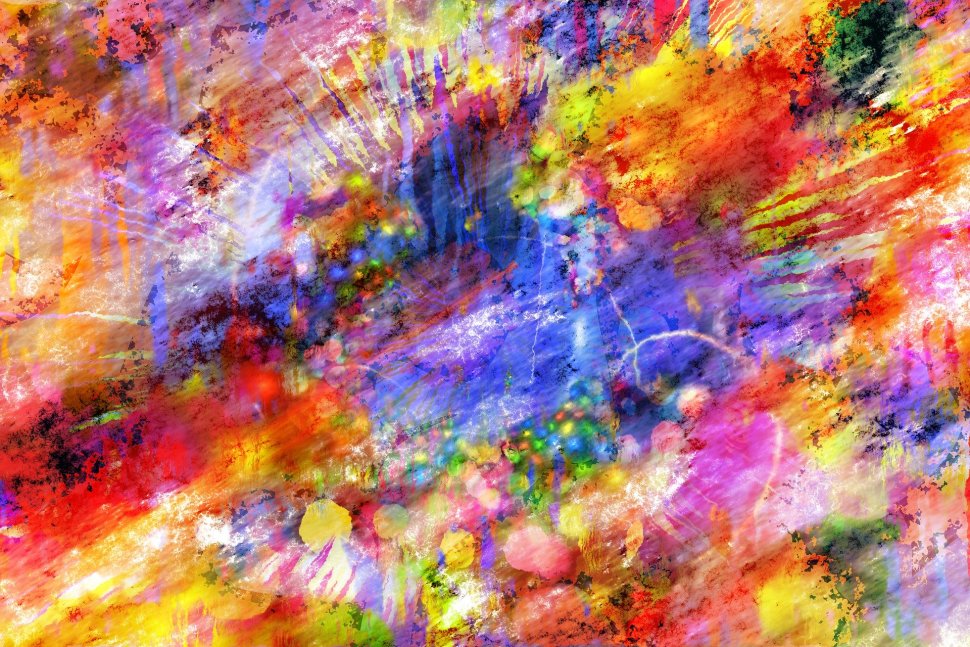 